The Validity and Reliability of the Measure for Digital Leadership: Turkish Form(Dijital Liderlik Ölçeği Türkçe Formunun Geçerlilik ve Güvenilirlik Çalışması)Bilginoğlu, E., Yozgat, U. (2023). The Validity and Reliability of the Measure for Digital Leadership: Turkish Form. P. Vardarlıer, P. (Ed.) Multidimensional and Strategic Outlook in Digital Business Transformation. Contributions to Management Science içinde (53-67). Springer, Cham. https://doi.org/10.1007/978-3-031-23432-3_5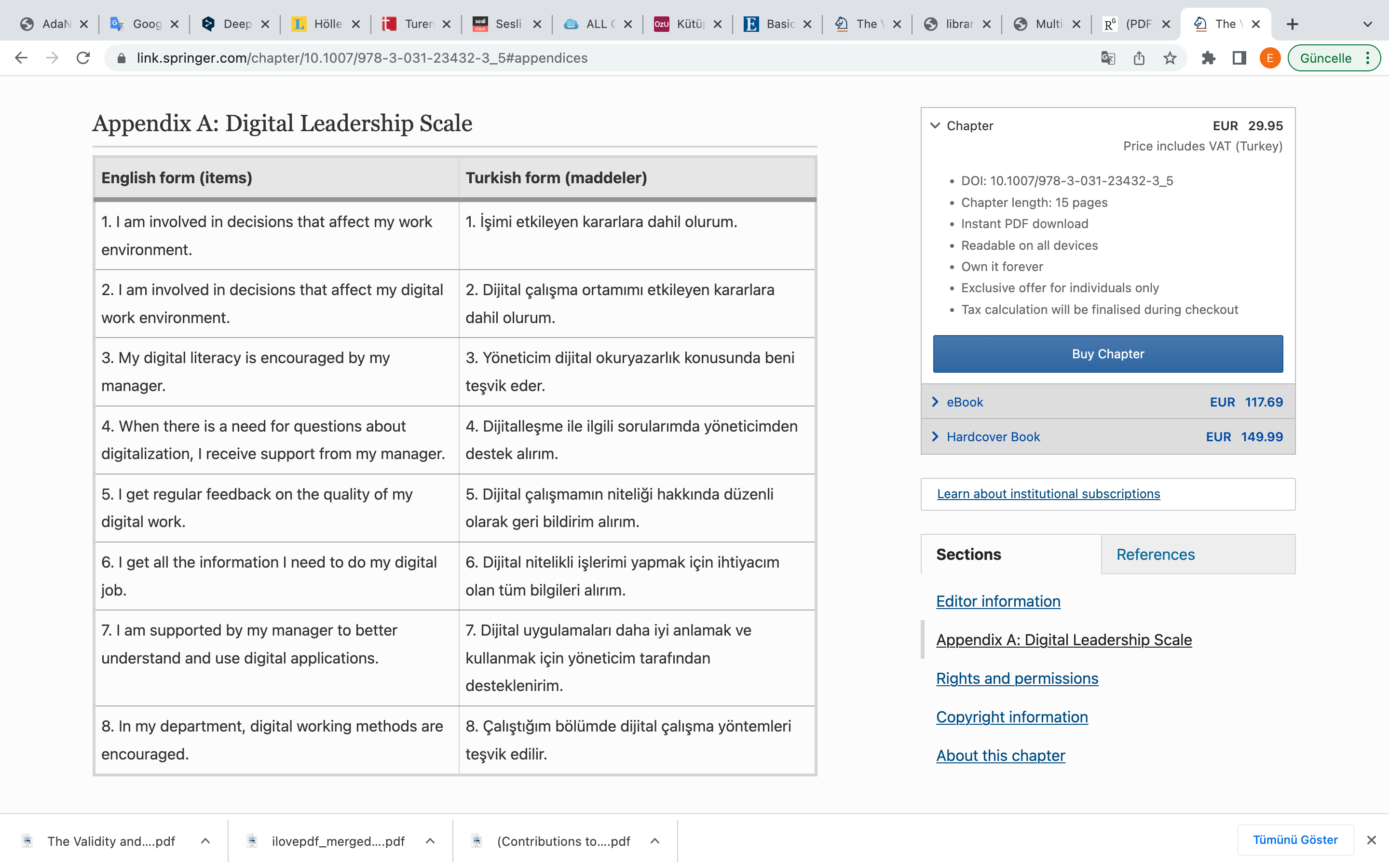 